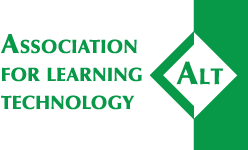 For more information about the event including accommodation, gala dinner and financial support please visit the conference site for details - https://oer16.oerconf.org/register/. You can also call us on +44 (0)1865 484 125 if you experience difficulties.  If registering more than one person, please complete one form per participant. Participant details
Event Fee(s)Mark ‘x’ in one of the following:
* Please note single day attendance does not include the Gala DinnerOn-site accommodation (limited availability)Mark ‘x’ in days required:
A limited number of places in the on-campus accommodation in Masson House can be booked directly at the same time as registering for the event at a cost of £61 per person per night B&B for 18th and 19th April ONLY.Requirements ../RequirementsDietary requirements *Mark ‘x’ in one of the following:Other requirements?Participant badge detailsYour participant badge will contain your name, primary role at the event as well as job title and organisation if you provided this information. If you would like additional information such as a Twitter screen name or email address please include this in the box below (limited to 100 characters);Choose your participants primary role at the event (select one of the following): *
Additional information (optional)Choose your @Twitter ID, email or URL via which you'd like others to be able to contact you. This will also appear on your badge.
Terms and ConditionsBy registering for OER16: Open culture you accept the Association for Learning Technology Terms of Business and Privacy Policy. See https://www.alt.ac.uk/web-site-terms-business. Cancellation policy​Cancellations made in writing on or before 21st March 2016 will be eligible for a full refund minus a £50 cancellation charge. Cancellations made after 21st March 2016 will not receive a refund. Substitutions are allowed if made in writing (either by email or by faxing your request to +44 (0)1865 484165) before 8th April 2016.Invoice details ../
Invoice AddressMultiple registrations
If registering more than one person, please complete one form per participant. You can quote the same PO/Ref number for each and we will then issue a single invoice for all registrations. __________________________________________________________________________________________ALT Staff OnlyOER16: Open Culture - RegistrationFirst Name *Last Name *Email *Country *Role or job titleOrganisation   Full conference (2 days) attendance and Gala Dinner - £ 280.00  Full conference (2 days) attendance and Gala Dinner - OER16 Programme
  Committee and Reviewers - £ 250.00  Full conference (2 days) attendance and Gala Dinner -  ALT Members - £ 250.00  Single day attendance (Tue 19th April) - £160.00  Single day attendance (Wed 20th April) - £160.00	  Monday 18th April  - £ 61.00  Tuesday 19th April  - £ 61.00Yes/No
 (delete as required) Can we include your details in the participant list?  None  Vegan  Vegetarian   Other - please detail in other requirements  Participant  Speaker   Exhibitor  Sponsor  Member of the Programme CommitteePO number or invoice referenceEmail invoice toNameAddress City/TownCounty/Province/ StatePostal CodeCountry 